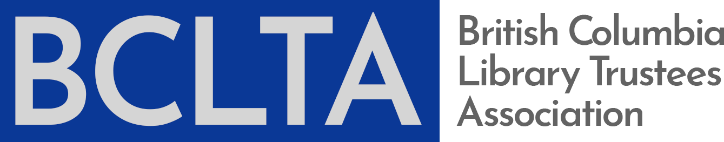 To support and represent trustees in advancing public librariesBCLTA BOARD MEETINGProposed AgendaAGENDA distributed to:Mike Gagel Rhonda SherwoodErin CarlsonDave ClarkElysia GloverBrenda LeighCaty LiuAustin UzamaJan Thomas Babs Kelly 2020 Board Meeting ScheduleTBDDateTuesday, November 5, 2019Time7:00 p.m. LocationTeleconference1-877-394-5901 (toll-free)Access Code: 9320284ItemPurposeTimeCall to OrderChair M. GagelMinutes B. KellyApproval of AgendaMoved by (name) that the BCLTA Board of Directors approve the agenda as presented/amended.For approval7:007:05Routine Board BusinessConsent AgendaApproval of minutes, September 10, 2019Correspondence InLetter: BC Library Association to the Okanagan Regional Library Board of Directors, cc: BCLTA President and Executive Director, September 27, 2019.Letter: BC Library Association to the Fraser Valley Regional Library Board, October 9, 2019Letter: Fraser Valley Regional Library Board, October 17, 2019Correspondence OutEmail: ORL Board Chair, Karla Kozakevich, October 1, 2019Email: ADM McCrea, October 1, 2019Email: R. Singh, MLA, October 17, 2019Letter: Mayor Tait, October 9, 2019Letters: Federal Party Leaders, J. Trudeau, J. Singh, A. Scheer, E. May, October, 16, 2019Letter: Minister Fleming, October 25, 2019Executive Director Report: September 4, 2019 to October 29, 2019Moved by (name) that the BCLTA Board of Directors receive the Consent Agenda items.President’s ReportVerbalMoved by (name) that the BCLTA Board of Directors receive the President’s Report.For receivingFor receiving 7:107:15Bookkeeper’s ReportBoard PackageTreasurer commentsMoved by (name) that the BCLTA Board of Directors approve the Bookkeeper’s Report. Strategic DiscussionsPartners and Advocacy UpdateED (verbal)Please review BCLTA $20 Million in 2020 website page and UBCM updates in the September and October BulletinPresident (verbal)October 25th meeting with Minister Fleming and UBCMMoved by (name) that the BCLTA Board of Directors direct staff to …Moved by (name) that the BCLTA Board of Directors request the President to …Board Retreat ReportWritten report from Daphne WoodMoved by (name) that the BCLTA Board of Directors receive the Board Retreat Report.BCLTA Governance Workshop 2020 Pilot ProjectMoved by (name) that the TOP workshops be renamed BCLTA Governance Workshops.  Moved by (name) that the BCLTA Board of Directors direct staff to proceed with an one-year pilot project, beginning January 1, 2020, as outlined in the October 30, 2019 BCLTA Governance Workshop 2020 Pilot Project Report, and that the fee for the workshops included in the pilot project will be (insert amount) for each participant. For approvalFor discussion / directionFor discussion / receiving For discussion / receiving 7:257:307:407:50Review & Adjustment of Strategic Execution2020 Meeting DatesSee Executive Director ReportMoved by (name) that the BCLTA Board of Directors approve the following meeting dates for 2020:Zoom and Board MeetingsPresident (verbal)Moved by (name) that the BCLTA Board of Directors agree to begin using Zoom for BCLTA Board meetings in January 2020.2020 Forum and AGMSee Executive Director ReportMoved by (name) that the BCLTA Board of Directors direct staff to proceed with planning the 2020 Forum and AGM for April 18, 2020 and that staff will provide regular progress reports in the Board Meeting Packages. 2020 Board Spring Review and OrientationSee Executive Director ReportMoved by (name) that the BCLTA Board of Directors direct staff to proceed with planning the 2020 Board Spring Review and Orientation for April 19, 2020, and that staff will provide regular progress reports in the Board Meeting Packages. BCLTA Board Retreat Written Report (Board Package)President’s Comments (verbal)Moved by (name) that the BCLTA Board of Directors receive the BCLTA Board Retreat report and direct staff to …Policy & OversightBCLTA Board Policy ReviewStanding itemBCLTA 2020 Budget DirectionED verbalSee 2019/2020 Budget (Board Section of website)Next MeetingMove to In Camera AdjournmentMoved by (name) to adjourn. For discussion / approvalFor discussion / approvalFor discussion / directionFor discussion / directionFor discussion / direction / receivingFor discussion / directionFor discussion / directionFor information8:058:108:158:258:308:408:458:55Review & Adjustment of Strategic Execution2020 Meeting DatesSee Executive Director ReportMoved by (name) that the BCLTA Board of Directors approve the following meeting dates for 2020:Zoom and Board MeetingsPresident (verbal)Moved by (name) that the BCLTA Board of Directors agree to begin using Zoom for BCLTA Board meetings in January 2020.2020 Forum and AGMSee Executive Director ReportMoved by (name) that the BCLTA Board of Directors direct staff to proceed with planning the 2020 Forum and AGM for April 18, 2020 and that staff will provide regular progress reports in the Board Meeting Packages. 2020 Board Spring Review and OrientationSee Executive Director ReportMoved by (name) that the BCLTA Board of Directors direct staff to proceed with planning the 2020 Board Spring Review and Orientation for April 19, 2020, and that staff will provide regular progress reports in the Board Meeting Packages. BCLTA Board Retreat Written Report (Board Package)President’s Comments (verbal)Moved by (name) that the BCLTA Board of Directors receive the BCLTA Board Retreat report and direct staff to …Policy & OversightBCLTA Board Policy ReviewStanding itemBCLTA 2020 Budget DirectionED verbalSee 2019/2020 Budget (Board Section of website)Next MeetingMove to In Camera AdjournmentMoved by (name) to adjourn. 